       7 июня на базе Богучарского многопрофильного колледжа  Центральная районная библиотека в рамках повышения правовой культуры молодого и будущего избирателя провела мероприятие  со студентами первого курса, был проведён Час молодого избирателя «Право выбирать». Ребят ознакомили с предстоящими выборами депутатов Государственной Думы Федерального Собрания Российской Федерации восьмого созыва которые состоятся 19 сентября 2021года.         Сегодняшняя молодёжь – это будущее России – кому, как не им вершить её судьбу?  Проверить свои знания по избирательному праву ребятам помогли тематические задания. Они определяли партии по их описанию, из нескольких характеристик отмечали те, которые действительно относятся к демократии, соотносили виды республик и страны, в которых они представлены, отвечали на вопросы викторины по истории избирательного права, решали задачу по подсчёту процента голосов, отданных за конкретные партии. Последний блок заданий содержал вопросы, касающиеся должности Президента РФ. Ребята достойно справились с поставленными задачами, и, возможно, некоторых из них мы увидим у руля государственной власти.      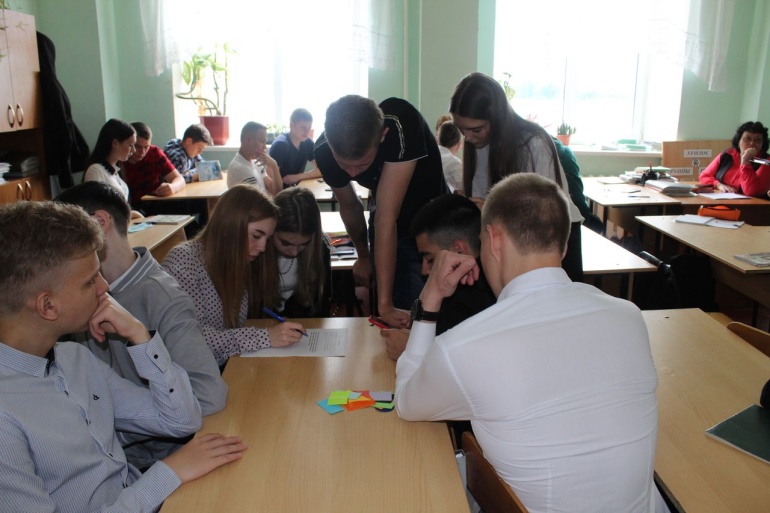 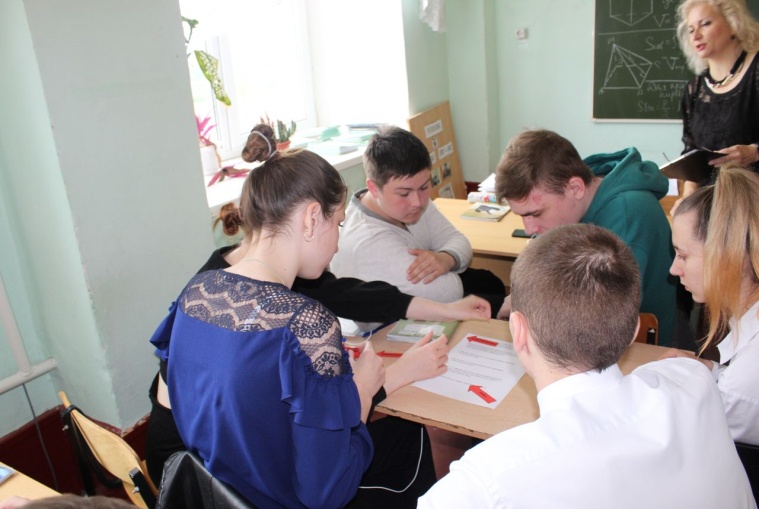 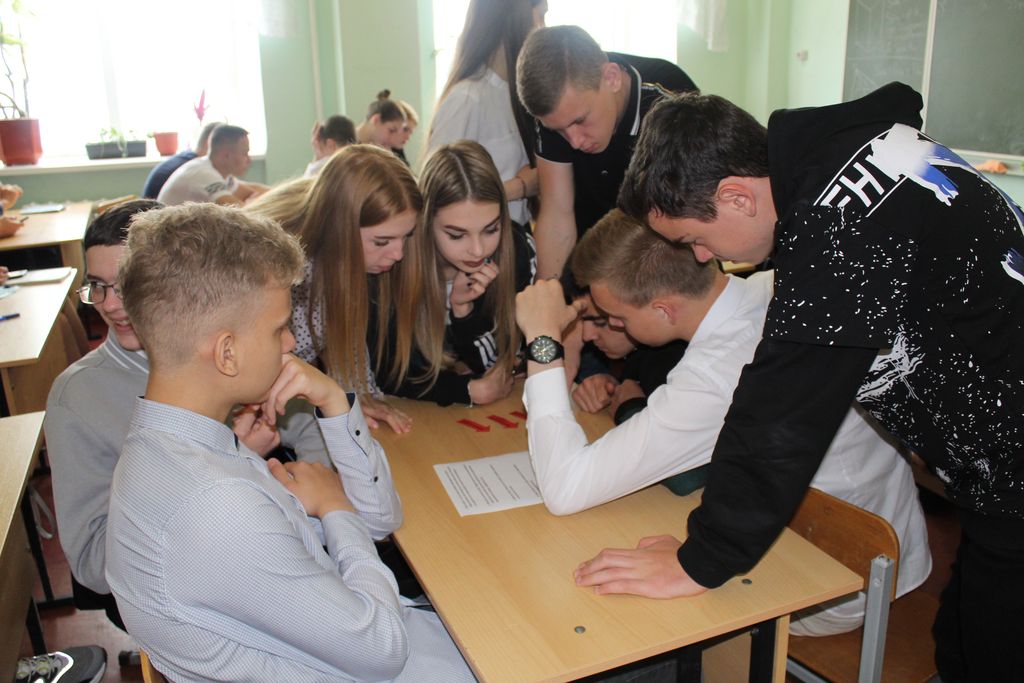 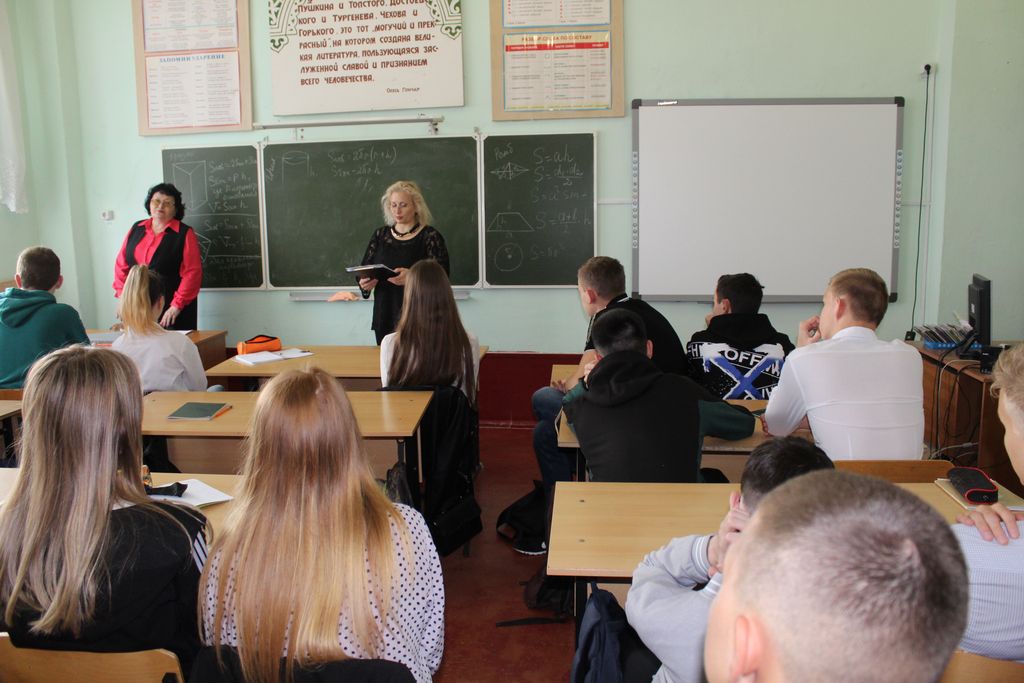 